Cheddleton Parish Council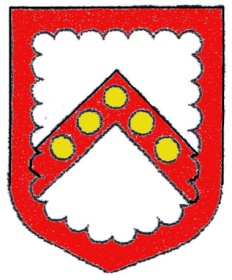 Clerk:   Ms. L.J. Eyre                                  Telephone  01538 385223  34 The Walks, Leek, Staffs, ST13 8BY.      Email: louise.eyre.cheddletonpc@sky.com13th. April 2021.Dear Sir/Madam,L01-20 The Local Authorities and Police and Crime Panels (Coronavirus) (Flexibility of Local Authority and Police and Crime Panel Meetings) (England and Wales) Regulations 2020.The Annual Parish Meeting will take place online via Zoom on Tuesday, 20th. April 2021 starting at 7.30pm., under the Chairmanship of Councillor M.T. Bowen.Yours Faithfully,M. T. BowenChairmanAGENDAApologies.Notice convening the meeting.Minutes of the Annual Parish Meeting held on the 16th. April 2019.Matters arising therefrom.Attendance Records.Chairman’s Review of the Year.Any Other Business.Zoom MeetingTopic: Annual Parish Meeting/#10 Council MeetingTime: Apr 20, 2021 07:30 PM LondonJoin Zoom Meetinghttps://us02web.zoom.us/j/88252668845?pwd=Zy9GSHBtUVA0b2RnWHlmWlRpNFNrdz09Meeting ID: 882 5266 8845Passcode: 523966                                                                                                                                                                                                                                                                                                                                                                                                                                                                                                                                                                                                                                                                                                          